	Женева, 22 мая 2023 годаУважаемая госпожа,
уважаемый господин,1	Имею честь пригласить вас принять участие в работе третьего совместного семинара-практикума, организуемого Группой отраслевой спецификации по сетям фиксированной связи пятого поколения Европейского института стандартизации электросвязи (ISG F5G ЕТСИ), Форумом по широкополосному доступу (BBF), 6-м техническим комитетом Ассоциации в области стандартов связи Китая (TC6 CCSA) и 15-й Исследовательской комиссией Сектора стандартизации электросвязи Международного союза электросвязи (ИК15 МСЭ-Т), по теме "Волоконная линия до комнаты" (FTTR), который пройдет в виртуальном формате 23 июня 2023 года с 14 час. 00 мин. до 18 час. 00 мин. CEST (женевское время).2	На семинаре-практикуме предлагается возможность продолжить обсуждение технологии "волоконная линия до комнаты" (FTTR) для всех участвующих заинтересованных сторон. FTTR – это актуальная тема в рамках Вопроса 3/15 по организации домашних сетей. Топология волоконно-оптических сетей в жилых помещениях и функциональные возможности технологий FTTR могут отличаться от используемых в настоящее время технологий волоконно-оптических сетей в транспортных сетях и сетях доступа. Для совершенствования разработки спецификации FTTR (серия G.fin) необходимо проанализировать сценарии использования FTTR и выработать соответствующие требования к сети. В результате достигнутого в последнее время прогресса ИК15 МСЭ-Т на прошлом собрании в апреле 2023 года приступила к процессу утверждения новой Рекомендации МСЭ-Т G.9940 (ранее G.fin-SA) "Высокоскоростные волоконно-оптические приемопередатчики для помещений – архитектура системы".3	Принять участие в семинаре-практикуме могут все постоянные члены ISG F5G ЕТСИ, BBF, TC6 CCSA и участники собраний ИК15 МСЭ-Т, а также любое интересующееся данной темой лицо, которое пожелает внести свой вклад в его работу. Участие является бесплатным.4	Вся соответствующая информация, относящаяся к этому семинару-практикуму, в том числе проект программы, список докладчиков, ссылка для дистанционного подключения и подробная информация о регистрации будет доступна на веб-сайте мероприятия по адресу: https://itu.int/go/FTTR-3. Данный веб-сайт будет регулярно обновляться по мере появления новой или измененной информации. Просим участников периодически отслеживать обновленную информацию на веб-сайте.С уважением,(подпись)Сэйдзо Оноэ
Директор Бюро
стандартизации электросвязи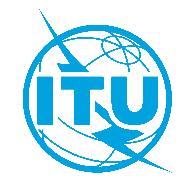 Международный союз электросвязиБюро стандартизации электросвязиОсн.:Циркуляр 102 БСЭ
TSB Events/HOКому:–	Администрациям Государств – Членов Союза–	Членам Сектора МСЭ-Т–	Ассоциированным членам МСЭ-Т–	Академическим организациям − Членам МСЭКопии:–	Председателям и заместителям председателей исследовательских комиссий МСЭ-Т–	Директору Бюро развития электросвязи–	Директору Бюро радиосвязиДля контактов:Тел.:Факс:Хироси Ота (Hiroshi Ota)+41 22 730 6356+41 22 730 5853Кому:–	Администрациям Государств – Членов Союза–	Членам Сектора МСЭ-Т–	Ассоциированным членам МСЭ-Т–	Академическим организациям − Членам МСЭКопии:–	Председателям и заместителям председателей исследовательских комиссий МСЭ-Т–	Директору Бюро развития электросвязи–	Директору Бюро радиосвязиЭл. почта:tsbevents@itu.intКому:–	Администрациям Государств – Членов Союза–	Членам Сектора МСЭ-Т–	Ассоциированным членам МСЭ-Т–	Академическим организациям − Членам МСЭКопии:–	Председателям и заместителям председателей исследовательских комиссий МСЭ-Т–	Директору Бюро развития электросвязи–	Директору Бюро радиосвязиПредмет:Третий совместный семинар практикум ISG F5G ЕТСИ, BBF, TC6 CCSA и ИК15 МСЭ-Т по теме "Волоконная линия до комнаты" (FTTR) 
(полностью виртуальное собрание, 23 июня 2023 г.)